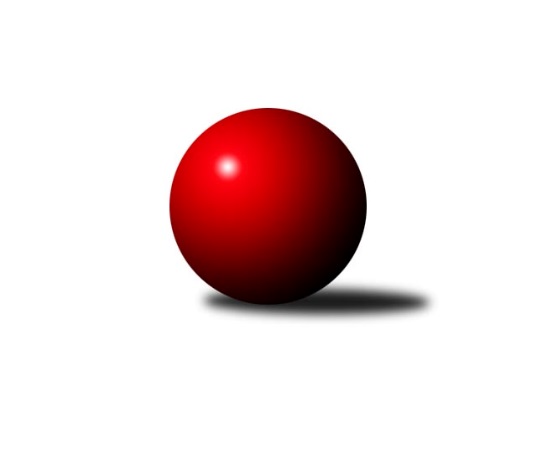 Č.14Ročník 2021/2022	11.5.2024 Krajská soutěž Vysočiny B 2021/2022Statistika 14. kolaTabulka družstev:		družstvo	záp	výh	rem	proh	skore	sety	průměr	body	plné	dorážka	chyby	1.	KK Jihlava C	14	9	1	4	55.0 : 29.0 	(68.5 : 43.5)	1527	19	1075	452	31.9	2.	TJ Třebíč E	14	9	1	4	51.5 : 32.5 	(57.5 : 54.5)	1583	19	1131	452	42.1	3.	KK SCI Jihlava	14	8	0	6	44.0 : 40.0 	(62.5 : 49.5)	1617	16	1147	470	36	4.	TJ Start Jihlava C	13	7	1	5	39.5 : 38.5 	(52.5 : 51.5)	1587	15	1130	457	44.2	5.	TJ Nové Město na Moravě C	13	3	1	9	29.5 : 48.5 	(42.5 : 61.5)	1553	7	1108	445	39.7	6.	KK Jihlava D	12	2	0	10	20.5 : 51.5 	(36.5 : 59.5)	1510	4	1098	412	46.3Tabulka doma:		družstvo	záp	výh	rem	proh	skore	sety	průměr	body	maximum	minimum	1.	TJ Třebíč E	7	7	0	0	34.0 : 8.0 	(34.5 : 21.5)	1652	14	1772	1611	2.	KK Jihlava C	8	5	1	2	31.0 : 17.0 	(41.5 : 22.5)	1678	11	1771	1577	3.	TJ Start Jihlava C	8	4	1	3	24.0 : 24.0 	(31.5 : 32.5)	1545	9	1615	1487	4.	KK SCI Jihlava	6	4	0	2	21.5 : 14.5 	(29.0 : 19.0)	1646	8	1695	1562	5.	TJ Nové Město na Moravě C	6	3	0	3	20.5 : 15.5 	(25.5 : 22.5)	1638	6	1696	1573	6.	KK Jihlava D	5	2	0	3	12.5 : 17.5 	(22.5 : 17.5)	1588	4	1648	1496Tabulka venku:		družstvo	záp	výh	rem	proh	skore	sety	průměr	body	maximum	minimum	1.	KK Jihlava C	6	4	0	2	24.0 : 12.0 	(27.0 : 21.0)	1519	8	1646	1279	2.	KK SCI Jihlava	8	4	0	4	22.5 : 25.5 	(33.5 : 30.5)	1617	8	1705	1512	3.	TJ Start Jihlava C	5	3	0	2	15.5 : 14.5 	(21.0 : 19.0)	1601	6	1626	1590	4.	TJ Třebíč E	7	2	1	4	17.5 : 24.5 	(23.0 : 33.0)	1560	5	1606	1518	5.	TJ Nové Město na Moravě C	7	0	1	6	9.0 : 33.0 	(17.0 : 39.0)	1524	1	1588	1463	6.	KK Jihlava D	7	0	0	7	8.0 : 34.0 	(14.0 : 42.0)	1493	0	1610	1100Tabulka podzimní části:		družstvo	záp	výh	rem	proh	skore	sety	průměr	body	doma	venku	1.	TJ Třebíč E	10	6	1	3	37.5 : 22.5 	(43.0 : 37.0)	1596	13 	5 	0 	0 	1 	1 	3	2.	TJ Start Jihlava C	10	6	1	3	32.5 : 27.5 	(41.5 : 38.5)	1590	13 	3 	1 	1 	3 	0 	2	3.	KK Jihlava C	9	5	1	3	32.0 : 22.0 	(42.0 : 30.0)	1524	11 	3 	1 	1 	2 	0 	2	4.	KK SCI Jihlava	10	5	0	5	29.0 : 31.0 	(42.5 : 37.5)	1614	10 	3 	0 	2 	2 	0 	3	5.	TJ Nové Město na Moravě C	10	3	1	6	25.5 : 34.5 	(32.5 : 47.5)	1547	7 	3 	0 	2 	0 	1 	4	6.	KK Jihlava D	9	2	0	7	17.5 : 36.5 	(30.5 : 41.5)	1523	4 	2 	0 	2 	0 	0 	5Tabulka jarní části:		družstvo	záp	výh	rem	proh	skore	sety	průměr	body	doma	venku	1.	KK Jihlava C	5	4	0	1	23.0 : 7.0 	(26.5 : 13.5)	1636	8 	2 	0 	1 	2 	0 	0 	2.	KK SCI Jihlava	4	3	0	1	15.0 : 9.0 	(20.0 : 12.0)	1666	6 	1 	0 	0 	2 	0 	1 	3.	TJ Třebíč E	4	3	0	1	14.0 : 10.0 	(14.5 : 17.5)	1565	6 	2 	0 	0 	1 	0 	1 	4.	TJ Start Jihlava C	3	1	0	2	7.0 : 11.0 	(11.0 : 13.0)	1527	2 	1 	0 	2 	0 	0 	0 	5.	TJ Nové Město na Moravě C	3	0	0	3	4.0 : 14.0 	(10.0 : 14.0)	1555	0 	0 	0 	1 	0 	0 	2 	6.	KK Jihlava D	3	0	0	3	3.0 : 15.0 	(6.0 : 18.0)	1428	0 	0 	0 	1 	0 	0 	2 Zisk bodů pro družstvo:		jméno hráče	družstvo	body	zápasy	v %	dílčí body	sety	v %	1.	Marie Dobešová 	TJ Třebíč E 	12	/	13	(92%)	19.5	/	26	(75%)	2.	Svatopluk Birnbaum 	KK SCI Jihlava  	10.5	/	13	(81%)	21	/	26	(81%)	3.	Jiří Chalupa 	KK SCI Jihlava  	10	/	13	(77%)	18.5	/	26	(71%)	4.	Jiří Macko 	KK Jihlava C 	9	/	10	(90%)	15.5	/	20	(78%)	5.	Jaroslav Nedoma 	KK Jihlava C 	8	/	13	(62%)	16	/	26	(62%)	6.	Karel Hlisnikovský 	TJ Nové Město na Moravě C 	7.5	/	12	(63%)	12	/	24	(50%)	7.	Zdeněk Toman 	TJ Třebíč E 	7	/	10	(70%)	11.5	/	20	(58%)	8.	Petr Picmaus 	TJ Třebíč E 	6	/	6	(100%)	9	/	12	(75%)	9.	Tomáš Fürst 	KK Jihlava D 	6	/	7	(86%)	11	/	14	(79%)	10.	Tomáš Dejmek 	KK Jihlava C 	6	/	9	(67%)	11.5	/	18	(64%)	11.	Nikola Vestfálová 	TJ Start Jihlava C 	6	/	9	(67%)	10.5	/	18	(58%)	12.	Libuše Kuběnová 	TJ Nové Město na Moravě C 	6	/	12	(50%)	11	/	24	(46%)	13.	Marta Tkáčová 	TJ Start Jihlava C 	5	/	6	(83%)	9	/	12	(75%)	14.	Dominik Tvrdý 	KK Jihlava C 	5	/	8	(63%)	9	/	16	(56%)	15.	Jaroslav Dobeš 	TJ Třebíč E 	4.5	/	10	(45%)	8	/	20	(40%)	16.	Pavel Přibyl 	TJ Start Jihlava C 	4	/	7	(57%)	8.5	/	14	(61%)	17.	Miroslav Matějka 	KK SCI Jihlava  	3.5	/	12	(29%)	12	/	24	(50%)	18.	Lucie Hlaváčová 	TJ Nové Město na Moravě C 	3	/	5	(60%)	5.5	/	10	(55%)	19.	Petra Svobodová 	TJ Nové Město na Moravě C 	3	/	5	(60%)	4	/	10	(40%)	20.	Tomáš Vestfál 	TJ Start Jihlava C 	3	/	7	(43%)	5.5	/	14	(39%)	21.	Luboš Strnad 	KK Jihlava C 	3	/	8	(38%)	9	/	16	(56%)	22.	Vladimír Bartoš 	TJ Nové Město na Moravě C 	3	/	8	(38%)	4	/	16	(25%)	23.	Anna Doležalová 	KK SCI Jihlava  	3	/	10	(30%)	8	/	20	(40%)	24.	Radana Krausová 	KK Jihlava D 	2.5	/	7	(36%)	5	/	14	(36%)	25.	Šárka Vacková 	KK Jihlava C 	2	/	2	(100%)	2	/	4	(50%)	26.	Lucie Zavřelová 	KK Jihlava D 	2	/	3	(67%)	3	/	6	(50%)	27.	Jiří Pavlas 	TJ Třebíč E 	2	/	5	(40%)	2	/	10	(20%)	28.	Tomáš Sochor 	KK Jihlava D 	2	/	6	(33%)	4	/	12	(33%)	29.	Jiří Cháb st.	TJ Start Jihlava C 	2	/	8	(25%)	6	/	16	(38%)	30.	Romana Čopáková 	KK Jihlava D 	2	/	10	(20%)	6	/	20	(30%)	31.	Milan Chvátal 	TJ Start Jihlava C 	1.5	/	8	(19%)	5	/	16	(31%)	32.	Josef Šebek 	TJ Nové Město na Moravě C 	1	/	1	(100%)	2	/	2	(100%)	33.	Jiří Poláček 	TJ Start Jihlava C 	1	/	1	(100%)	2	/	2	(100%)	34.	Simona Matulová 	KK Jihlava C 	1	/	3	(33%)	3.5	/	6	(58%)	35.	Michaela Šťastná 	TJ Start Jihlava C 	1	/	4	(25%)	5	/	8	(63%)	36.	Jakub Toman 	KK Jihlava D 	1	/	5	(20%)	3.5	/	10	(35%)	37.	Vladimír Dočekal 	KK SCI Jihlava  	1	/	8	(13%)	3	/	16	(19%)	38.	Martin Janík 	TJ Třebíč E 	1	/	9	(11%)	4.5	/	18	(25%)	39.	Milan Novotný 	KK Jihlava D 	1	/	9	(11%)	4	/	18	(22%)	40.	František Kuběna 	TJ Nové Město na Moravě C 	0	/	1	(0%)	1	/	2	(50%)	41.	Adam Straka 	TJ Třebíč E 	0	/	1	(0%)	1	/	2	(50%)	42.	Pavel Tomek 	KK Jihlava C 	0	/	1	(0%)	0	/	2	(0%)	43.	Aleš Paluska 	TJ Start Jihlava C 	0	/	2	(0%)	1	/	4	(25%)	44.	Aleš Hrstka 	TJ Nové Město na Moravě C 	0	/	8	(0%)	3	/	16	(19%)Průměry na kuželnách:		kuželna	průměr	plné	dorážka	chyby	výkon na hráče	1.	TJ Třebíč, 1-4	1611	1139	471	37.4	(402.8)	2.	KK PSJ Jihlava, 1-4	1607	1137	470	38.5	(401.9)	3.	TJ Nové Město n.M., 1-2	1590	1117	473	39.3	(397.7)	4.	TJ Start Jihlava, 1-2	1543	1111	432	44.6	(386.0)Nejlepší výkony na kuželnách:TJ Třebíč, 1-4TJ Třebíč E	1772	6. kolo	Marie Dobešová 	TJ Třebíč E	496	14. koloTJ Třebíč E	1652	12. kolo	Zdeněk Toman 	TJ Třebíč E	466	6. koloTJ Třebíč E	1646	14. kolo	Marie Dobešová 	TJ Třebíč E	463	10. koloTJ Třebíč E	1634	2. kolo	Marie Dobešová 	TJ Třebíč E	461	12. koloKK SCI Jihlava 	1632	14. kolo	Marie Dobešová 	TJ Třebíč E	453	6. koloTJ Třebíč E	1630	4. kolo	Marie Dobešová 	TJ Třebíč E	452	2. koloTJ Třebíč E	1621	10. kolo	Jaroslav Dobeš 	TJ Třebíč E	447	10. koloKK SCI Jihlava 	1616	4. kolo	Svatopluk Birnbaum 	KK SCI Jihlava 	446	14. koloTJ Třebíč E	1611	8. kolo	Marie Dobešová 	TJ Třebíč E	446	8. koloTJ Start Jihlava C	1590	6. kolo	Marie Dobešová 	TJ Třebíč E	444	4. koloKK PSJ Jihlava, 1-4KK Jihlava C	1771	10. kolo	Svatopluk Birnbaum 	KK SCI Jihlava 	474	8. koloKK Jihlava C	1738	14. kolo	Tomáš Fürst 	KK Jihlava D	471	9. koloKK Jihlava C	1736	4. kolo	Svatopluk Birnbaum 	KK SCI Jihlava 	470	2. koloKK SCI Jihlava 	1705	11. kolo	Jiří Macko 	KK Jihlava C	469	11. koloKK SCI Jihlava 	1695	9. kolo	Tomáš Fürst 	KK Jihlava D	464	3. koloKK Jihlava D	1684	11. kolo	Tomáš Dejmek 	KK Jihlava C	463	10. koloKK Jihlava C	1674	11. kolo	Tomáš Fürst 	KK Jihlava D	461	11. koloKK SCI Jihlava 	1673	2. kolo	Tomáš Fürst 	KK Jihlava D	460	4. koloKK SCI Jihlava 	1665	12. kolo	Svatopluk Birnbaum 	KK SCI Jihlava 	458	11. koloKK Jihlava C	1661	13. kolo	Jiří Chalupa 	KK SCI Jihlava 	456	8. koloTJ Nové Město n.M., 1-2TJ Nové Město na Moravě C	1696	7. kolo	Jiří Chalupa 	KK SCI Jihlava 	475	3. koloKK SCI Jihlava 	1694	3. kolo	Svatopluk Birnbaum 	KK SCI Jihlava 	473	13. koloTJ Nové Město na Moravě C	1685	5. kolo	Karel Hlisnikovský 	TJ Nové Město na Moravě C	472	5. koloTJ Nové Město na Moravě C	1683	3. kolo	Karel Hlisnikovský 	TJ Nové Město na Moravě C	463	7. koloKK SCI Jihlava 	1680	13. kolo	Jiří Macko 	KK Jihlava C	455	5. koloTJ Nové Město na Moravě C	1615	13. kolo	Karel Hlisnikovský 	TJ Nové Město na Moravě C	453	6. koloTJ Start Jihlava C	1592	9. kolo	Tomáš Fürst 	KK Jihlava D	448	6. koloTJ Nové Město na Moravě C	1578	9. kolo	Lucie Hlaváčová 	TJ Nové Město na Moravě C	439	7. koloTJ Nové Město na Moravě C	1573	6. kolo	Jaroslav Nedoma 	KK Jihlava C	439	5. koloTJ Třebíč E	1559	7. kolo	Karel Hlisnikovský 	TJ Nové Město na Moravě C	439	9. koloTJ Start Jihlava, 1-2TJ Start Jihlava C	1615	1. kolo	Tomáš Fürst 	KK Jihlava D	444	8. koloTJ Třebíč E	1606	1. kolo	Nikola Vestfálová 	TJ Start Jihlava C	439	1. koloKK Jihlava C	1597	12. kolo	Marie Dobešová 	TJ Třebíč E	427	11. koloKK Jihlava C	1581	2. kolo	Jiří Macko 	KK Jihlava C	425	2. koloTJ Start Jihlava C	1577	14. kolo	Svatopluk Birnbaum 	KK SCI Jihlava 	425	10. koloTJ Start Jihlava C	1548	10. kolo	Tomáš Vestfál 	TJ Start Jihlava C	420	10. koloTJ Start Jihlava C	1546	2. kolo	Marta Tkáčová 	TJ Start Jihlava C	417	1. koloTJ Start Jihlava C	1544	4. kolo	Karel Hlisnikovský 	TJ Nové Město na Moravě C	413	4. koloTJ Nové Město na Moravě C	1535	4. kolo	Petr Picmaus 	TJ Třebíč E	410	1. koloTJ Třebíč E	1528	11. kolo	Nikola Vestfálová 	TJ Start Jihlava C	407	14. koloČetnost výsledků:	6.0 : 0.0	2x	5.0 : 1.0	14x	4.5 : 1.5	2x	4.0 : 2.0	9x	3.0 : 3.0	2x	2.5 : 3.5	1x	2.0 : 4.0	6x	1.0 : 5.0	5x	0.0 : 6.0	1x